Year 5 Spring Term Report 2017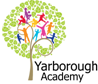 ProjectDuring this term the children have been working towards answering the Essential Question of: How can we make school cool?This has included:English –	Creating a fact sheet about the 5 Pillars of Islam.		Discussing the cultural themes within the book ‘Mirror’.Identifying similes, metaphors, alliteration and personification and using in our own poems. Investigating the features of an autobiography.Writing our own autobiographies.Sequencing events within stories and using them to write our own.Investigating the features of suspense stories.Writing our own suspense stories.Joining in with and discussing Haiku poetry.Maths – 	Reading large numbers when discussing the diameters of planets.		Calculating the distances between planets.		Calculating time taken to get to the Moon. Science -	Finding out about how animals are adapted within the rainforest. 		Looking at similarities and differences between offspring.		Analysing the movements of the Earth, Moon and Sun. 		Investigating night and day.		Looking at the relationship between Sun, Earth and Moon. 		Understanding what the phases of the Moon are and how they occur.Computing -	Creating digital versions of Moon haikus.Art -		Sketching animals in the rainforest.		Shading to show light and shadow on drawings. D.T. - 		Using paper mache / Modroc to create models of the phases of the Moon.R.E. -		Learning about Islamic beliefs 		Comparing and contrasting beliefs and lifestyles.		Visiting the church to find out about religious buildings.P.E. -		Creating a ‘cool’ invasion game.S.M.S.C - 	Showing consideration and respect for others’ beliefs. 	Showing consideration for animals and their environment and habitat.Secrets of 	To improve when we were artists and poets.Success -	To understand others when we were investigating different cultures and religions.		To use imagination when creating vivid imaginary in poetry.Experiences to enhance the learning have been:A visit to the local church, where we talked about similarities and differences between Christians and Muslims.Studying the Novel ‘The Secret Garden’ by Frances Hodgson BurnettStudying Tim Peake and his journey into space.The final project included an exhibition of our new immersive rooms. In addition to the projects running your child has also been taught ‘stand-alone’ lessons including Guided Reading, SMSC and French.Mini Maths Missions have included: Fractions, Multiplication, Position and Direction, Measure (including time), Addition and Subtraction.